Министерство культуры Кировской областиКировская ордена Почёта государственная универсальная областная научная библиотека им. А. И. Герцена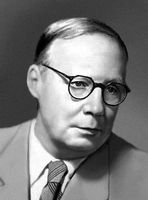 Вторые Заболоцкие чтенияг. Киров, Уржум16-17 мая 2018 годаПРОГРАММА16 МАЯКировская областная научная библиотека им. А. И. Герцена (ул. Герцена, 50. Конференц-зал)9-30 – 10-00     Регистрация участников10-00                Открытие чтенийПриветствие – Валерий Федорович Михайлов, писатель, журналистПленарное заседаниеТворчество Н. Заболоцкого в контексте эпохи.Злыгостева Наталья Ильинична –  главный научный сотрудник научно-исследовательского Центра регионоведения Кировской областной научной библиотеки им. А.И. Герцена, кандидат философских наук, доцент (г. Киров)Материалы Николая Заболоцкого в архивном фонде Алексея КрученыхЛощилов Игорь Евгеньевич – старший научный сотрудник Сектора литературоведения Института филологии СО РАН; доцент Кафедры русской и зарубежной литературы, теории литературы и методики обучения литературе ФГБОУ ВО НГПУ Институт филологии, массовой информации и психологии, кандидат филологических наук (г. Новосибирск) – участие заочноеНаблюдение над крылатым шаром: о финале одного стихотворения ЗаболоцкогоРыжаков Павел Борисович – научный сотрудник Международного Центра Численных методов, Политехнический университет Каталонии,  PhD (г. Барселона) – участие заочноеЛебедь : эссеАнтонов Андрей Николаевич – руководитель литературно-драматургической части Кировского театра кукол им. А. Н. Афанасьева, лауреат VI Международного поэтического конкурса памяти Константина Васильева «Чем жива душа…» (г. Киров)Имя Н. А. Заболоцкого на страницах ведущего библиофильского альманаха Семибратов Владимир Константинович – заведующий кафедрой гуманитарных дисциплин, доцент Кировского института (филиал) Московского гуманитарно-экономического университета, кандидат культурологии (г. Киров)Сохранение памяти о Н. А. Заболоцком: издательская деятельность уржумских библиотек Шеин Владимир Юрьевич -  ветеран МВД, член Союза журналистов России, лауреат и дипломант районного, областного, межрегионального и Всероссийского литературных конкурсов, лауреат областной премии имени Е. Д. Петряева (г. Уржум)Вятские по рождению  (к 120-летию со дня рождения удмуртских поэтов Кузебая Герда и Ашальчи Оки) Помелов Владимир Борисович – доктор педагогических наук, профессор Вятского государственного университета (г. Киров)Рождение традиции: (по страницам газеты «Новый школьник») Жгулёва Екатерина – ученица 11  класса Гимназии г. Уржума Мартынова Полина – ученица 10 класса Гимназии г. Уржума (педагог: Никулина Елена Федоровна, руководитель музея истории школы) (г. Уржум) – участие заочное11.30 Кофе-пауза12.00 Подведение итогов Областного конкурса чтецов поэзии Н. А. Заболоцкого «Я воспитан природой суровой»17 МАЯПродолжение Вторых Заболоцких чтений (г. Уржум)